ROLE OF THE VOLUNTEER COORDINATOR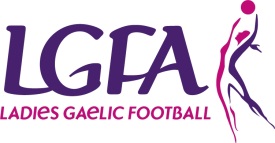 The role of the Volunteer Coordinator is to coordinate the work being done by the various volunteers involved in your club. It also includes assisting with recruiting, retaining and rewarding volunteers as well as supporting individual volunteers where necessary.The Commitment we are looking forCommittee meetings are held (give details of where and when meetings are normally held). The position is for one year starting on (date). You may need your own IT equipment. The estimated time commitment required as the Volunteer Coordinator of (club name) is (number) of hours per week. Our Commitment to youWhere possible training can be made available to you and also we, as a committee, will support you in your role at all times.	You will be an essential part of our dynamic club. Responsible to:Club CommitteeResponsible for:VolunteersMain DutiesSkills RequiredAssess the need for volunteers in the club for positions and eventsGet to know all club volunteers and potential volunteers and act as their main contactEnsure that all volunteer jobs have a Role OutlineCoordinate the implementation of the volunteer recruitment, training and support plansWork to organise volunteer rosters where requiredRecognise and nominate your volunteers for volunteer awardsIdentify and organise training opportunities for volunteers Work with the club committee to organise social events for volunteersAttend committee meetings to report Good management skillsApproachable and friendlyGood listener and effective communicatorConfident with good leadership skillsGreat organisational skillsAble to delegate effectivelyEnthusiastic and a good motivator